 Think About It Student Worksheet  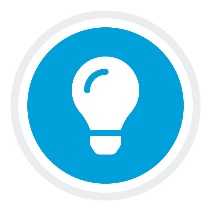 Guiding Questions: Consider these questions for each Creature Card.MORE INFORMATION:Guiding Questions: Consider these questions for each Creature Card.MORE INFORMATION:Organism A                                                                                                    •  What type of organism is it? (Plant, animal, bacteria, fungus, etc.)    What is your evidence?•  Where in the ocean do you think it lives?  What makes you think that?•  What adaptations (physical and behavioral) might help it to survive    in this environment? Describe them.   •  How might it get food? How might it eat?   •  How might it defend itself or avoid being eaten?   •  How might it find a mate?•  What questions do you have about the organism?Organism B                                                                                                    •  What type of organism is it? (Plant, animal, bacteria, fungus, etc.)    What is your evidence?•  Where in the ocean do you think it lives?  What makes you think that?•  What adaptations (physical and behavioral) might help it to survive    in this environment? Describe them.   •  How might it get food? How might it eat?   •  How might it defend itself or avoid being eaten?   •  How might it find a mate?•  What questions do you have about the organism?Organism C                                                                                                    •  What type of organism is it? (Plant, animal, bacteria, fungus, etc.)    What is your evidence?•  Where in the ocean do you think it lives?  What makes you think that?•  What adaptations (physical and behavioral) might help it to survive    in this environment? Describe them.   •  How might it get food? How might it eat?   •  How might it defend itself or avoid being eaten?   •  How might it find a mate?•  What questions do you have about the organism?Organism D                                                                                                    •  What type of organism is it? (Plant, animal, bacteria, fungus, etc.)    What is your evidence?•  Where in the ocean do you think it lives?  What makes you think that?•  What adaptations (physical and behavioral) might help it to survive    in this environment? Describe them.   •  How might it get food? How might it eat?   •  How might it defend itself or avoid being eaten?   •  How might it find a mate?•  What questions do you have about the organism?Organism E                                                                                                    •  What type of organism is it? (Plant, animal, bacteria, fungus, etc.)    What is your evidence?•  Where in the ocean do you think it lives?  What makes you think that?•  What adaptations (physical and behavioral) might help it to survive    in this environment? Describe them.   •  How might it get food? How might it eat?   •  How might it defend itself or avoid being eaten?   •  How might it find a mate?•  What questions do you have about the organism?Organism F                                                                                                    •  What type of organism is it? (Plant, animal, bacteria, fungus, etc.)    What is your evidence?•  Where in the ocean do you think it lives?  What makes you think that?•  What adaptations (physical and behavioral) might help it to survive    in this environment? Describe them.   •  How might it get food? How might it eat?   •  How might it defend itself or avoid being eaten?   •  How might it find a mate?•  What questions do you have about the organism?Organism G                                                                                                    •  What type of organism is it? (Plant, animal, bacteria, fungus, etc.)    What is your evidence?•  Where in the ocean do you think it lives?  What makes you think that?•  What adaptations (physical and behavioral) might help it to survive    in this environment? Describe them.   •  How might it get food? How might it eat?   •  How might it defend itself or avoid being eaten?   •  How might it find a mate?•  What questions do you have about the organism?Organism H                                                                                                    •  What type of organism is it? (Plant, animal, bacteria, fungus, etc.)    What is your evidence?•  Where in the ocean do you think it lives?  What makes you think that?•  What adaptations (physical and behavioral) might help it to survive    in this environment? Describe them.   •  How might it get food? How might it eat?   •  How might it defend itself or avoid being eaten?   •  How might it find a mate?•  What questions do you have about the organism?